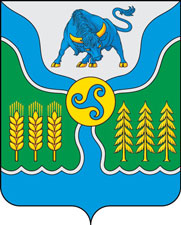 ____27.06. 2022г. № __421_РОССИЙСКАЯ ФЕДЕРАЦИЯИРКУТСКАЯ ОБЛАСТЬОСИНСКИЙ МУНИЦИПАЛЬНЫЙ РАЙОНАДМИНИСТРАЦИЯ ОСИНСКОГО МУНИЦИПАЛЬНОГО РАЙОНАПОСТАНОВЛЕНИЕО ВНЕСЕНИИ ИЗМЕНЕНИЙ В ПОЛОЖЕНИЕ ОБ ОПЛАТЕ ТРУДА РАБОТНИКОВ, ЗАМЕЩАЮЩИХ ДОЛЖНОСТИ, НЕ ЯВЛЯЮЩИЕСЯ ДОЛЖНОСТЯМИ МУНИЦИПАЛЬНОЙ СЛУЖБЫ В ОСИНСКОМ МУНИЦИПАЛЬНОМ РАЙОНЕ, И ВСПОМОГАТЕЛЬНОГО ПЕРСОНАЛА ОРГАНОВ МЕСТНОГО САМОУПРАВЛЕНИЯ ОСИНСКОГО МУНИЦИПАЛЬНОГО РАЙОНАВ целях упорядочения оплаты труда работников, замещающих должности, не являющиеся должностями муниципальной службы в Осинском муниципальном районе, и вспомогательного персонала органов местного самоуправления Осинского муниципального района, в соответствии со статьей 135, ч. 2 ст. 10 Федерального закона от 2 марта 2007 года № 25-ФЗ «О муниципальной службе в Российской Федерации», руководствуясь ч. 4 ст. 55 Устава Осинского муниципального района:ПОСТАНОВЛЯЕТ:Внести следующие изменения в Положение об оплате труда работников, замещающих должности, не являющиеся должностями муниципальной службы в Осинском муниципальном районе, и вспомогательного персонала органов местного самоуправления Осинского муниципального района, утвержденного Постановлением администрации Осинского муниципального района от 8 апреля 2021 года № 212 (далее – Положение):Пункт 15.1 изложить в следующей редакции:«Вспомогательному персоналу органов местного самоуправления Осинского муниципального района при не достижении заработной платы величины МРОТ, установленного Федеральным законом от 19 июня 2000 года № 82-ФЗ «О минимальном размере оплаты труда», к должностному окладу применяется повышающий коэффициент в размере до 1,25.Конкретный размер повышающего коэффициента определяется руководителем органа местного самоуправления Осинского муниципального района».Руководителю аппарата, начальнику отдела по обеспечению деятельности мэра Борокшоновой Т.В. опубликовать (обнародовать) настоящее постановление в газете «Знамя труда» и разместить на официальном сайте администрации Осинского муниципального района.Настоящее постановление вступает в силу со дня его официального опубликования и распространяется на правоотношения, возникшие с 1 июня 2022 года.Контроль за исполнением настоящего постановления возложить на заместителя мэра по экономике и сельскому хозяйству Нашкееву М.А.Мэр Осинского муниципального района			    	      В.М. Мантыков